Лэпбук «Знакомство со временем»- интерактивная тематическая папка для дошкольников по изучению времени в широком смысле этого слова и проведения развивающих занятий на данную тему. Лэпбук отвечает требованиям ФГОС ДО к предметно-развивающей среде: он информативен, многофункционален, способствует развитию речи, логики, мыслительных процессов, творчества, воображения детей. Эффективно использовать лэпбук можно как для коллективной работы (с участием взрослого как играющего партнера), групповой, подгрупповой, так и для самостоятельной работы. Работа с лепбуком характеризуется вариативностью (есть несколько вариантов использования каждой части). В лепбук «Знакомство со временем» включены 4 раздела: «Времена года», «Части суток», «Дни недели», «Часы», в которых задания разной сложности: одни ребенок может выполнить сам, без подсказки взрослого, другие с помощью воспитателя.На первой  «странице»  материал на закрепление знаний о временах года, последовательности месяцев через игры: «Календарь природы», «Назови приметы», «Не ошибись», «Что сначала, что потом», «Когда это бывает», «Соберемся на прогулку», «4 лишний», «Загадки».В кармашке «Расскажи о времени года»  находятся  сюжетные картинки со временами года. Детям предлагается составить короткий рассказ о времени года, либо описать картинку, придумать начало или конец истории и т.д., что развивает монологическую речь, фантазию.Мини книжка «Стихи о временах года» знакомит дошкольников со стихотворениями русских поэтов, где ребята могут не только выучить короткие стихи, но и рассмотреть картинки, соответствующие каждому месяцу отдельно.На второй «странице» собран материал на тему «Часы». Циферблат часов с минутной и часовой стрелками знакомят детей с понятиями: часы и минуты, их длительностью. Загадки с лентой времени «История возникновения часов» расскажет детям об истории появления часов, познакомит с солнечными, водяными, огненными, песочными, механическими и электронными часами,  научит разгадывать загадки о часах и их частях, времени, поможет развить восприятие, память, воображение, речь, мышление Игра парочки «Часы», макет «Электронные часы» помогут развивать чувство времени. Мини папка с заданиями закрепляет элементарные представления о времени, ориентировку в часах с точностью до часа.Третья «страничка» посвящена теме: «Части суток». В игре «Части суток» ребятам предлагается собрать пазл и угадать, какая часть суток изображена. Или устроить соревнование, кто быстрее соберет картинку.Игра «День-ночь» помогает детям запомнить части суток и их последовательность. Ребятам предлагается выбрать из предложенных картинок предметы, необходимые утром или вечером, ночью или днем и разложить их мальчику Федору, обосновывая свой выбор.На четвертой странице размещен материал на тему «Дни недели». Игра «Паровозик» закрепляет знания детей о днях недели, их последовательности,       о порядковом счете, о цветах спектра. На каждый цветной вагончик можно прикрепить табличку с названием дня недели, меняя их последовательность по своему желанию. Стихотворения  в картинках помогают детям запоминать названия дней недели и их последовательность, а шуточные задачки заставляют ребят думать, в какой день происходят забавные события с веселыми зверятами. Детям предлагается не только разучить стихи, но и закрепить такие понятия, как вчера, сегодня, завтра.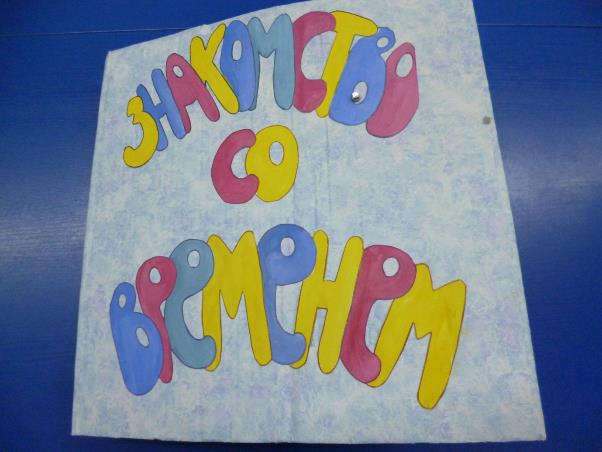 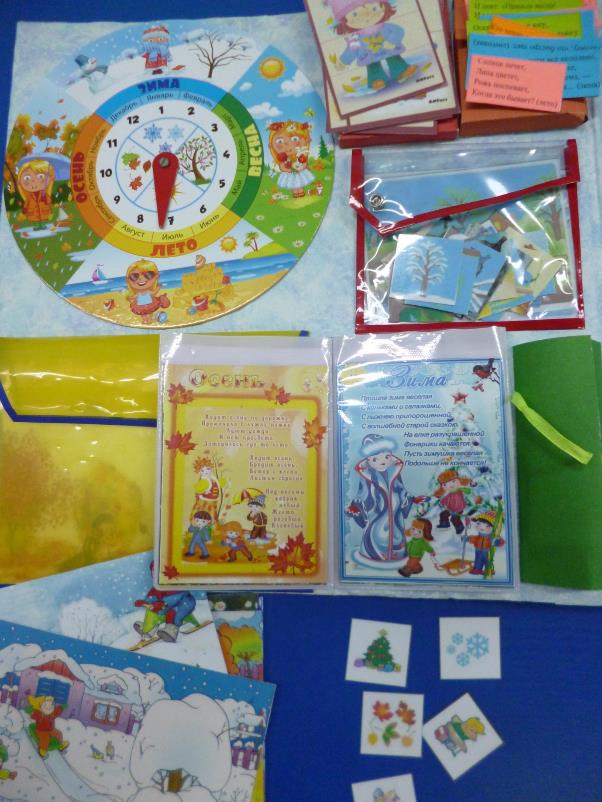 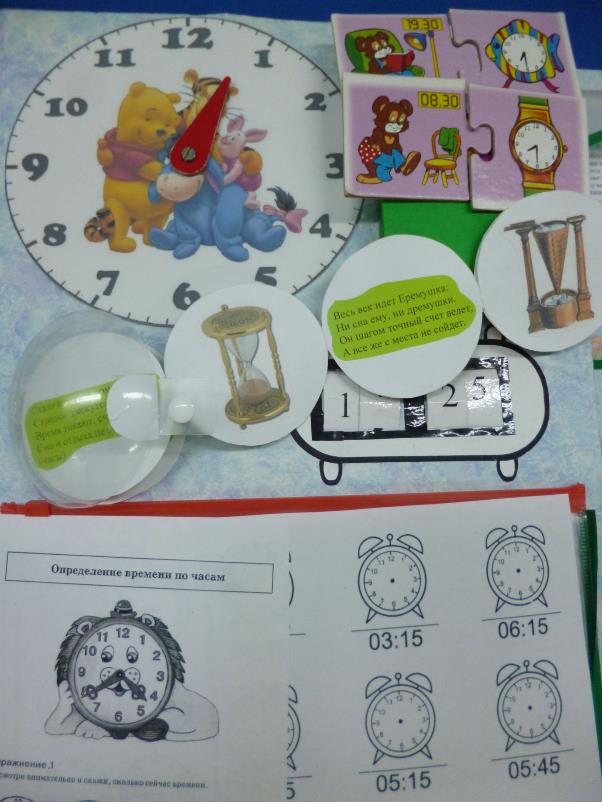 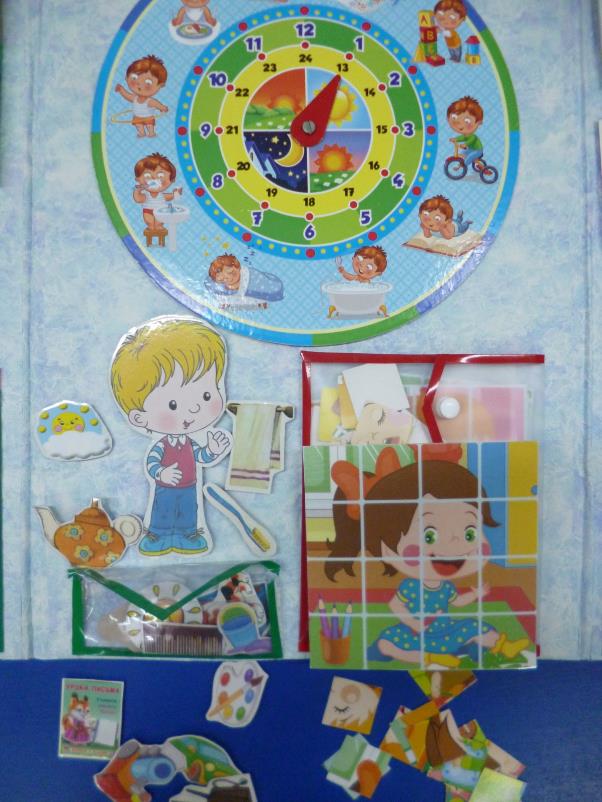 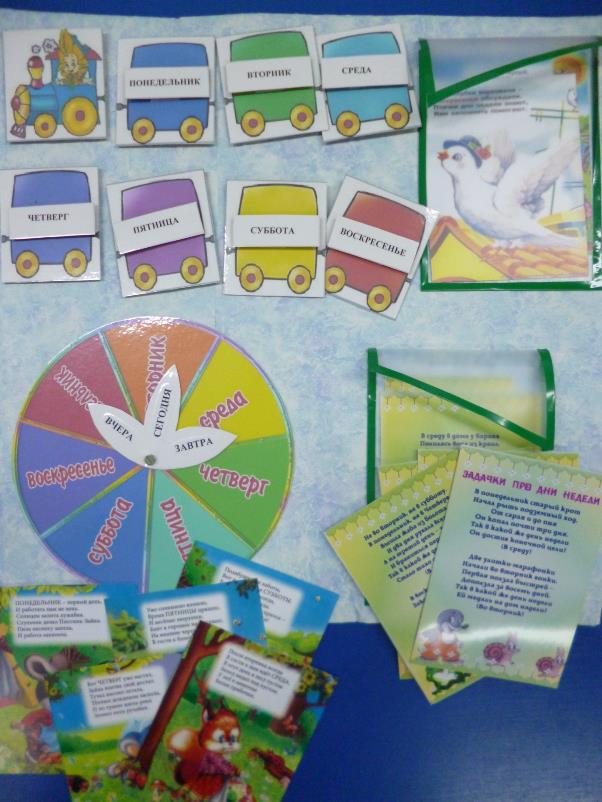 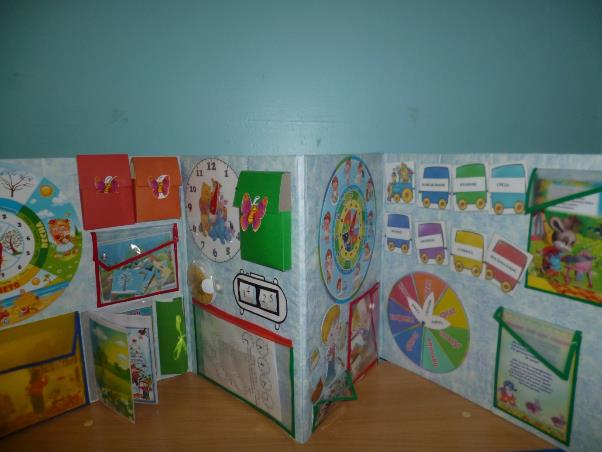 